Решение неравенств с одной переменной.Знать:  определение решения неравенства,              что значит решить неравенство,              определение равносильных неравенств,              свойства неравенств.Уметь: решать неравенства с одной переменной, опираясь на свойства неравенств.1.     Подготовка к усвоению новых знаний.1)    Цель: вспомни свойства числовых неравенств.Задание: повтори свойства числовых неравенств в п.28 на стр.147.Контроль: расскажи свойства товарищу по парте.2)    Цель: повтори понятие числовых промежутков.Задание: изобрази на числовой прямой множество чисел, удовлетворяющих неравенству:а) х < 10;в) х  ≥ -5.Контроль: проверь по эталону №1.2.     Изучение нового материала.3)    Цель: узнай, что называется решением неравенства, познакомься со свойствами решения неравенств.Задание: прочти и составь план к п.31 на стр. 158-160 до примера №1.Контроль: расскажи прочитанный материал по составленному плану товарищу по парте.3.     Первичное закрепление знаний.4)    Цель: научись определять, является ли данное число решением данного неравенства.Задание: №780(а,в) (смотри п.31 первый абзац).Контроль: проверь решение по эталону №2. 5)    Цель: научись решать неравенства с одной переменной.Задание: по образцу в примере №1 на стр.160 реши №783(а,в), №784(а-з).Контроль: проверь решение по эталону №3.4.     Контроль знаний. 6)    Цель: проверь правильность усвоения новых знаний.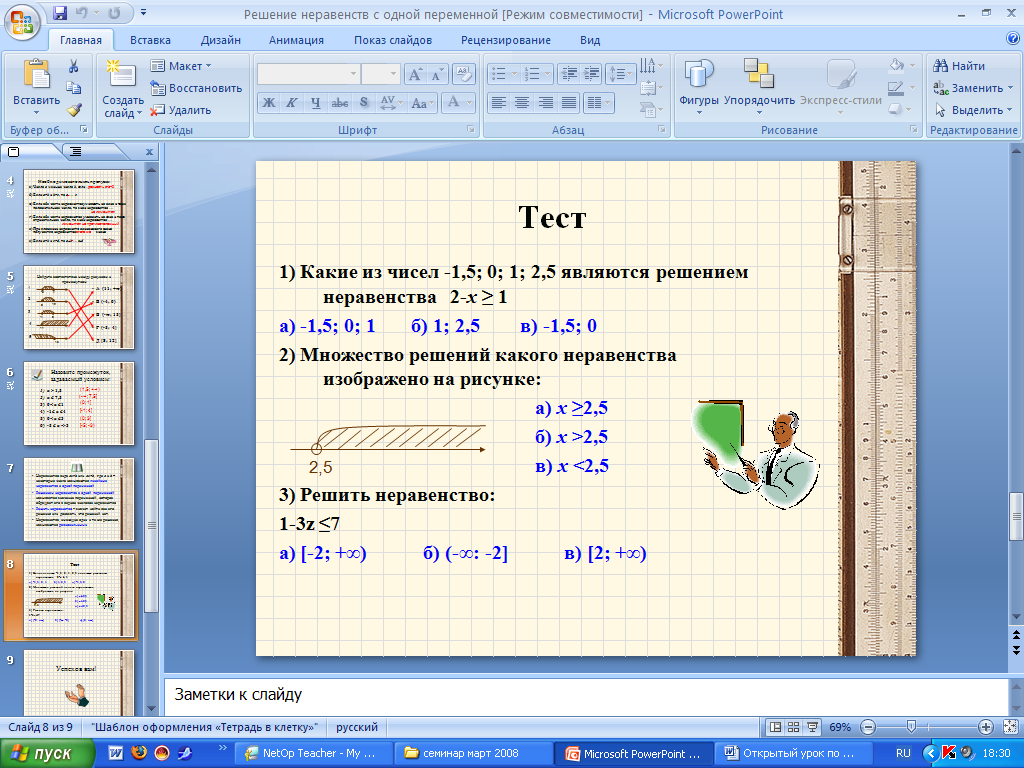   Контроль: сдай решение учителю на проверку.5.     Итог урока.Ответь на вопрос №2 на стр.172.6.     Домашнее задание.П.31 №785(а-з), №781, №814